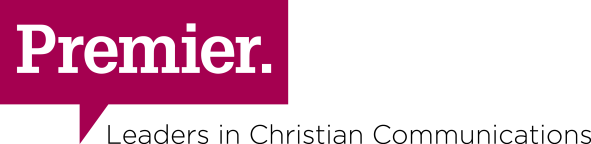 LOCATION: 		London (SW1) / remote working will be consideredHOURS OF WORK: 	(35 hour PW) CONTRACT:		Permanent SALARY: 		£30,000 per annumREPORTING TO: 	Digital Marketing ManagerDue to the number of applications we receive we cannot reply to unsuccessful candidates, therefore, if you have not heard from us within two weeks of the closing date please accept that, on this occasion, your application has been unsuccessful.OVERALL MISSION OF PREMIER “To enable people to put their faith at the heart of daily life and to bring Christ to their communities.”PURPOSE OF ROLEWorking within the Marketing team, the Digital Marketing Executive (Ecommerce) is responsible for driving the growth in our commercial initiatives across our online platforms, developing their reach, maximising return on investment and delivering on specific sales targets.Reporting to the Digital Marketing Manager, the Digital Marketing Executive (Ecommerce) will be responsible for the whole life cycle of consumers from positive brand representation across various social media channels, creating a sales funnel through to purchase analysis and retention strategies, evidencing success through regular reporting.The postholder will also be responsible for supporting our advertising sales team execute digital campaigns through email marketing and banner advertising and the recruitment platform Premier Jobsearch.KEY TASKSCreate sales funnels for our coffee, shop and magazine offers with engaging and creative digital content to support commercial campaigns Work with commercial team to create bundles, package and offersCreate and execute plans and content for organic and paid for social media Develop, implement and optimise customer journeys, developing the use of automation and deepening personalisation in communications to increase engagement and loyaltyBuild, optimise and maintain product pages Provide monitoring, reporting and analysis of digital activity and conversions Responsible for maintaining and enhancing the Premier Shop and GOEcoffee.com websitesProactively develop new channels and approachesSupport sales team with booking inventory, creating emails, banner placement and reporting.QUALIFICATIONS AND EXPERIENCEEducated to a degree level ideally in Marketing and Communications2-3 years of experience in a Digital Marketing roleHighly desirable to have completed the Facebook Blueprint courses, desired Google Analytics certificationABILITIES & SKILLSThorough understanding of digital marketing principlesGood knowledge of: WordPress, WooCommerce, Shopify, Hootsuite, Google Tag Manager and Facebook Business Manager Web analyticsStrong organisational and planning skillsPhoto/image editingSome knowledge of DotDigitalSome knowledge of automating processes between platformsExcellent communication skills – both written and verbal PERSONAL QUALITIESBe passionate about all things digital, with a focus on ecommerceAble to work independently Self-starter, motivated, results drivenExcellent time management skillsInterpersonal and influencing skillsExcellent attention to detailGood at working as part of cross functional teamAble to work under pressure